REPUBLICA DE COLOMBIARAMA JUDICIALTRIBUNAL SUPERIOR DEL DISTRITO JUDICIAL DE BOGOTASALA DE JUSTICIA Y PAZMagistrada Ponente: ULDI TERESA JIMÉNEZ LÓPEZRadicación:			110016000253200883612Postulado:			Orlando Villa Zapata y otros.Delitos:			Concierto para delinquir y otros.Procedencia:		Fiscalía 22 Unidad de Justicia TransicionalDecisión:			Resuelve incidente de reparación integral Acta: 				002/17Bogotá D. C., veintiuno (21) de febrero de dos mil diecisiete (2017).1. OBJETO DE DECISIÓNAgotados los procedimientos descritos en la norma transicional, el día 24 de febrero de 2015, esta Sala de Conocimiento de Justicia y Paz del Tribunal Superior de Bogotá, emitió sentencia de carácter condenatorio en contra del postulado ORLANDO VILLA ZAPATA y otros, exintegrantes del Bloque Vencedores de Arauca, que al ser recurrida, la Sala de Casación Penal de la Corte Suprema de Justicia en sentencia de 29 de junio de 2016, entre otras determinaciones, declaró la nulidad parcial de la sentencia, únicamente en relación al hecho No. 46, con el propósito de resolver petición resarcitoria elevada por la representante judicial Clemencia Sánchez Tocaría, a lo que procede la Sala. 2. PARA RESOLVER SE CONSIDERA2.1. Corresponde a la Sala emitir decisión de incidente de reparación integral frente al caso No. 46 por la muerte del ciudadano Plutarco Antonio Granados Sánchez, de conformidad a los soportes adjuntos en la carpeta contentiva de las pretensiones, así como por lo requerido en audiencia pública por la doctora Sánchez Tocaría. Es del caso referir que el Tribunal no procederá a consignar nuevamente las consideraciones expuestas en la parte motiva de la sentencia matriz dictada el 24 de febrero de 2015, en relación con los conceptos generales de la reparación integral, no obstante la decisión a adoptar se hará en el marco de esos sustentos. 2.2. En la sentencia de primer grado, la situación fáctica planteada en el hecho 46, fue la siguiente: “1173. Dentro de la actuación está acreditado que el 7 de junio de 2004 se reunieron en la finca “La Redención”, ubicada en la vereda El Cerrito del municipio de Tame, Arauca, Plutarco Antonio Granados Sánchez ex alcalde del municipio, Alirio Romero Ovejero, Emiliano Bohórquez, Ángel Suescún, Augusto Antonio Arana, María Eva Gallego, Wilman Camuan Macualo y un menor de edad. De igual modo, que en ese momento ingresó al lugar un grupo de hombres pertenecientes al Bloque Vencedores de Arauca, al mando de alias “Porras”, quienes les ordenaron acostarse en el piso y que informaran acerca de la ubicación de la guerrilla. Posteriormente, amarraron a todas las personas con excepción del menor y procedieron a inspeccionar la casa.1174. Al cabo de unos minutos, degollaron a Plutarco Antonio Granados Sánchez, a José de Jesús Ramírez y a Alirio Romero. Sin embargo, alias “Porras” recibió una llamada telefónica por cuya información ordenó abortar el operativo militar, suspendiendo las ejecuciones. Por último, al abandonar la vivienda, quemaron el vehículo de propiedad del señor Ramírez.1175. De conformidad con lo expuesto, la Sala proferirá sentencia condenatoria contra ORLANDO VILLA ZAPATA a título de autor mediato por la comisión en concurso homogéneo y heterogéneo de los delitos de violación de habitación ajena, homicidio en persona protegida agravado, secuestro simple agravado, tortura en persona protegida y destrucción y apropiación de bienes protegidos.1176. En efecto, luego de examinadas las conductas cometidas por el grupo ilegal, la Sala advierte la consumación de los punibles de violación de habitación ajena y secuestro simple agravado, en razón a que los integrantes del grupo armado ilegal ingresaron de manera arbitraria en el lugar en el que se desarrollaba la reunión de los nombrados a quienes además, mantuvieron retenidas sin la posibilidad de salir del lugar cuando voluntariamente lo quisieran hacer. Además, por tratarse de una pluralidad de sujetos pasivos, puede predicarse la comisión de la conducta en concurso homogéneo.1177. Situación idéntica se presenta frente a la conducta de homicidio en persona protegida, pues más alá de estar probada la consumación del homicidio, resulta que se presentó en tres de las personas retenidas, a quienes además, previo a su asesinato, les infligieron una serie de tormentos físicos con la finalidad de entregar una información; situación que implica entonces la comisión, en concurso homogéneo y heterogéneo de los punibles de homicidio y tortura en persona protegida.1178. Por último, se encuentra acreditado también que al momento de abandonar la finca, los miembros del grupo armado incineraron el vehículo del propietario del inmueble, razón por la cual se consumó el punible de destrucción y apropiación de bienes protegidos.”.  A propósito del hecho legalizado frente a la víctima directa Plutarco Granados, la apoderada Clemencia Sánchez Tocaría en representación de las víctimas Luz Amparo Granados Carvajal y de Dolly Maritza Maya Granados, elevó peticiones dirigidas a buscar el resarcimientos de los perjuicios tanto morales como materiales, los que se recogen en el siguiente cuadro; primero se discriminaran los documentos allegados y la solicitud, para posteriormente referir las consideraciones que acompañan o no el reconocimiento de perjuicios. Como se adujera en la sentencia matriz, es pertinente acotar que en firme la presente decisión, se remitirá a la Unidad para la Atención y Reparación Integral a las Víctimas, para que con fundamento en lo dispuesto en la Ley 1448 de 2011 y el Decreto 4800 del mismo año, realice las gestiones necesarias, encaminadas al pago de la reparación integral en favor de Luz Amparo Granados Carvajal. Adicionalmente, no resulta redundante anotar que el pago de las indemnizaciones tasadas como consecuencia de los perjuicios causados a la víctima (referidas en el cuadro superior), deberán ser satisfechos por el postulado ORLANDO VILLA ZAPATA, de forma solidaria por la totalidad del Bloque Vencedores de Arauca, y subsidiariamente por el Estado colombiano, a través del Fondo de Reparación de la Unidad para la Atención y Reparación Integral a las Víctimas. 2.3. Ahora bien, la apoderada judicial de la ciudadana Luz Amparo Granados Carvajal solicitó diversas medidas de reparación en el campo de la rehabilitación, satisfacción y no repetición, tales como actos de perdón público a cargo de los postulados, colaboración de aquellos con la justicia para continuar en la construcción de la verdad (en especial de la posible relación que sostuvo el grupo con algunos miembros de la fuerza pública en la región de Arauca), y la instrucción académica en materia de derechos humanos para entender y evitar la reincidencia de actos violentos como los que se cometieron. Al respecto, este juez colegiado halla razón a los planteamientos expuestos por la defensora, que al encontrarse consignados en el fallo de primera instancia de febrero 24 de 2015, y al no haber sido modificados por la Sala de Casación Penal de la Corte Suprema de Justicia, no habrá lugar a iterarlos al ser coincidentes con los ya considerados en la decisión dictada.       De otro lado, necesariamente apunta la Sala que todas aquellas medidas de reparación integral que fueron dispuestas en la sentencia matriz, se habilitan para que la ciudadana Luz Amparo Granados Carvajal se haga acreedora a ellas, al ostentar y ser reconocida su calidad de víctima una vez la Unidad especial de víctimas proceda a su inscripción en las bases de datos.    2.4. Finalmente quiere resaltar el Tribunal que en el fallo emitido el 24 de febrero de 2015 en contra de ORLANDO VILLA ZAPATA y otros, se dispuso una serie de medidas de reparación integral que involucra a los postulados condenados para su cumplimiento. Situación similar ocurre en esta oportunidad respecto de la decisión que resuelve el incidente de reparación integral, motivo por el que, debe resaltarse que tanto las obligaciones allá impuestas como las que aquí se dictan, deberán ser satisfechas por los desmovilizados para seguir gozando de los beneficios que la Ley 975 de 2005, otorga. En mérito de lo expuesto, la Sala de Justicia y Paz del Tribunal Superior del Distrito Judicial de Bogotá, administrando justicia en nombre de la República y por autoridad de la ley,RESUELVE:PRIMERO: DECLARAR que la presente decisión que se emite resuelve el incidente de reparación integral propuesto por la apoderada Clemencia Sánchez Tocaría en lo que corresponde al caso No. 46 por la muerte del ciudadano Plutarco Antonio Granados Sánchez endilgado contra el postulado ORLANDO VILLA ZAPATA, misma que hace parte integral de la dictada el 24 de febrero de 2015, por esta Corporación.SEGUNDO: CONDENAR al postulado ORLANDO VILLA ZAPATA al pago de los daños y perjuicios ocasionados por los punibles cometidos, y ORDENAR el cumplimiento de las demás obligaciones de reparación integral que fueron objeto de sentencia, en los montos y condiciones establecidas en la parte motiva de la providencia; de forma solidaria a los demás ex integrantes del Bloque Vencedores de Arauca, y subsidiariamente al Estado Colombiano a través del Fondo para la Reparación a las Víctimas, como se expuso en la parte motiva de esta decisión.TERCERO: RECONOCER como víctima a la ciudadana Luz Amparo Granados Carvajal acreditada como perjudicada, en los términos consignados, motivo por el que se ORDENA a la Unidad para la Atención y Reparación Integral a las Víctimas proceda a la inscripción inmediata de la afectada con el actuar del Bloque Vencedores de Arauca, para que pueda acceder a los beneficios que tiene derecho. CUARTO: DECLARAR que la ciudadana Luz Amparo Granados Carvajal tiene derecho a acceder a las diferentes medidas que fueron decididas por esta Corporación en la sentencia matriz de febrero 24 de 2015.  Contra la presente decisión procede el recurso de apelación ante la Sala de Casación Penal de la Corte Suprema de Justicia.NOTIFÍQUESE y CÚMPLASEULDI TERESA JIMÉNEZ LÓPEZMagistradaALEXANDRA VALENCIA MOLINA                       EDUARDO CASTELLANOS ROSO                 Magistrada                                                                Magistrado‘PRETENSIONES PRETENSIONES PRETENSIONES PRETENSIONES PRETENSIONES PRETENSIONES PRETENSIONES PRETENSIONES PRETENSIONES PRETENSIONES PRETENSIONES PRETENSIONES PRETENSIONES PRETENSIONES PRETENSIONES PRETENSIONES PRETENSIONES INDEMNIZACIÓN RECONOCIDA POR LA SALAINDEMNIZACIÓN RECONOCIDA POR LA SALAINDEMNIZACIÓN RECONOCIDA POR LA SALAINDEMNIZACIÓN RECONOCIDA POR LA SALAINDEMNIZACIÓN RECONOCIDA POR LA SALAHecho:4646Fecha:Fecha:07-06-2004Víctima directa:Víctima directa:PLUTARCO  ANTONIO GRANADOS SÁNCHEZPLUTARCO  ANTONIO GRANADOS SÁNCHEZPLUTARCO  ANTONIO GRANADOS SÁNCHEZPLUTARCO  ANTONIO GRANADOS SÁNCHEZPLUTARCO  ANTONIO GRANADOS SÁNCHEZPLUTARCO  ANTONIO GRANADOS SÁNCHEZCarpeta:Carpeta:1INDEMNIZACIÓN RECONOCIDA POR LA SALAINDEMNIZACIÓN RECONOCIDA POR LA SALAINDEMNIZACIÓN RECONOCIDA POR LA SALAINDEMNIZACIÓN RECONOCIDA POR LA SALAINDEMNIZACIÓN RECONOCIDA POR LA SALADelito:Delito:Homicidio en persona protegida y otros. Homicidio en persona protegida y otros. Homicidio en persona protegida y otros. Homicidio en persona protegida y otros. Homicidio en persona protegida y otros. Homicidio en persona protegida y otros. Homicidio en persona protegida y otros. Homicidio en persona protegida y otros. Homicidio en persona protegida y otros. Homicidio en persona protegida y otros. Homicidio en persona protegida y otros. Homicidio en persona protegida y otros. Homicidio en persona protegida y otros. Homicidio en persona protegida y otros. Homicidio en persona protegida y otros. INDEMNIZACIÓN RECONOCIDA POR LA SALAINDEMNIZACIÓN RECONOCIDA POR LA SALAINDEMNIZACIÓN RECONOCIDA POR LA SALAINDEMNIZACIÓN RECONOCIDA POR LA SALAINDEMNIZACIÓN RECONOCIDA POR LA SALADocumentos allegados de la víctima directa:Documentos allegados de la víctima directa:Documentos allegados de la víctima directa:Documentos allegados de la víctima directa:Documentos allegados de la víctima directa:Documentos allegados de la víctima directa:Documentos allegados de la víctima directa:Copia registro de defunción.Copia registro de defunción.Copia registro de defunción.Copia registro de defunción.Copia registro de defunción.Copia registro de defunción.Copia registro de defunción.Copia registro de defunción.Copia registro de defunción.Copia registro de defunción.INDEMNIZACIÓN RECONOCIDA POR LA SALAINDEMNIZACIÓN RECONOCIDA POR LA SALAINDEMNIZACIÓN RECONOCIDA POR LA SALAINDEMNIZACIÓN RECONOCIDA POR LA SALAINDEMNIZACIÓN RECONOCIDA POR LA SALAVíctima indirecta,  identificación, parentesco o afinidadVíctima indirecta,  identificación, parentesco o afinidadVíctima indirecta,  identificación, parentesco o afinidadVíctima indirecta,  identificación, parentesco o afinidadDocumentos aportadosDocumentos aportadosDocumentos aportadosDocumentos aportadosPeticiones en materia de reparaciónPeticiones en materia de reparaciónPeticiones en materia de reparaciónPeticiones en materia de reparaciónPeticiones en materia de reparaciónPeticiones en materia de reparaciónPeticiones en materia de reparaciónPeticiones en materia de reparaciónPeticiones en materia de reparaciónINDEMNIZACIÓN RECONOCIDA POR LA SALAINDEMNIZACIÓN RECONOCIDA POR LA SALAINDEMNIZACIÓN RECONOCIDA POR LA SALAINDEMNIZACIÓN RECONOCIDA POR LA SALAINDEMNIZACIÓN RECONOCIDA POR LA SALAVíctima indirecta,  identificación, parentesco o afinidadVíctima indirecta,  identificación, parentesco o afinidadVíctima indirecta,  identificación, parentesco o afinidadVíctima indirecta,  identificación, parentesco o afinidadDocumentos aportadosDocumentos aportadosDocumentos aportadosDocumentos aportadosDaño emergenteLucro cesanteLucro cesanteLucro cesanteLucro cesanteDaño  moralDaño  moralOtros Otros Daño emergenteLucro cesanteLucro cesanteDaño  moralOtros Víctima indirecta,  identificación, parentesco o afinidadVíctima indirecta,  identificación, parentesco o afinidadVíctima indirecta,  identificación, parentesco o afinidadVíctima indirecta,  identificación, parentesco o afinidadDocumentos aportadosDocumentos aportadosDocumentos aportadosDocumentos aportadosDaño emergentePresentePresenteFuturoFuturoDaño  moralDaño  moralOtros Otros Daño emergentePresenteFuturoDaño  moralOtros LUZ AMPARO GRANADOS CARVAJALHijaFecha de nacimiento:21-07-1969LUZ AMPARO GRANADOS CARVAJALHijaFecha de nacimiento:21-07-1969LUZ AMPARO GRANADOS CARVAJALHijaFecha de nacimiento:21-07-1969LUZ AMPARO GRANADOS CARVAJALHijaFecha de nacimiento:21-07-1969Incidente de reparaciónCopia del poderCopia registro de nacimiento Registro de hechos atribuiblesCopia registro de hierro ganaderoIncidente de reparaciónCopia del poderCopia registro de nacimiento Registro de hechos atribuiblesCopia registro de hierro ganaderoIncidente de reparaciónCopia del poderCopia registro de nacimiento Registro de hechos atribuiblesCopia registro de hierro ganaderoIncidente de reparaciónCopia del poderCopia registro de nacimiento Registro de hechos atribuiblesCopia registro de hierro ganadero$1.002.804.040----150 SMMLV150 SMMLV100 SMMLVPor daño a la salud100 SMMLVPor daño a la saludNo reconocido--100 SMMLVNo reconocidoLUZ AMPARO GRANADOS CARVAJALHijaFecha de nacimiento:21-07-1969LUZ AMPARO GRANADOS CARVAJALHijaFecha de nacimiento:21-07-1969LUZ AMPARO GRANADOS CARVAJALHijaFecha de nacimiento:21-07-1969LUZ AMPARO GRANADOS CARVAJALHijaFecha de nacimiento:21-07-1969Incidente de reparaciónCopia del poderCopia registro de nacimiento Registro de hechos atribuiblesCopia registro de hierro ganaderoIncidente de reparaciónCopia del poderCopia registro de nacimiento Registro de hechos atribuiblesCopia registro de hierro ganaderoIncidente de reparaciónCopia del poderCopia registro de nacimiento Registro de hechos atribuiblesCopia registro de hierro ganaderoIncidente de reparaciónCopia del poderCopia registro de nacimiento Registro de hechos atribuiblesCopia registro de hierro ganadero$1.002.804.040----150 SMMLV150 SMMLV100 SMMLVPor daño a la salud100 SMMLVPor daño a la saludEsta Sala no reconoce el daño emergente pretendido, toda vez que no se allegó soporte probatorio que sustente o evidencie las pérdidas económicas padecidas.En lo pertinente a los gastos funerarios, la Sala ya reconoció en sentencia de febrero 24 de 2015 por este concepto al ciudadano Plutarco Leonel Granados Medina (hijo de la víctima directa) la suma de $3.239.411. Ahora bien, se concede por concepto de daño moral 100 SMMLV, según los montos establecido por el Consejo de Estado, al hallarse acreditado el parentesco entre Plutarco Antonio Granados Sánchez (víctima directa) y Luz Amparo Granados Carvajal (víctima indirecta) por lo que es posible proceder con el mentado reconocimiento. Finalmente, no se concede el daño a la salud, toda vez que, no reposa en la carpeta dictamen médico que pruebe el daño sufrido por el hecho victimizante, o las consecuencias devenidas directa o indirectamente como consecuencia del acto criminal. Esta Sala no reconoce el daño emergente pretendido, toda vez que no se allegó soporte probatorio que sustente o evidencie las pérdidas económicas padecidas.En lo pertinente a los gastos funerarios, la Sala ya reconoció en sentencia de febrero 24 de 2015 por este concepto al ciudadano Plutarco Leonel Granados Medina (hijo de la víctima directa) la suma de $3.239.411. Ahora bien, se concede por concepto de daño moral 100 SMMLV, según los montos establecido por el Consejo de Estado, al hallarse acreditado el parentesco entre Plutarco Antonio Granados Sánchez (víctima directa) y Luz Amparo Granados Carvajal (víctima indirecta) por lo que es posible proceder con el mentado reconocimiento. Finalmente, no se concede el daño a la salud, toda vez que, no reposa en la carpeta dictamen médico que pruebe el daño sufrido por el hecho victimizante, o las consecuencias devenidas directa o indirectamente como consecuencia del acto criminal. Esta Sala no reconoce el daño emergente pretendido, toda vez que no se allegó soporte probatorio que sustente o evidencie las pérdidas económicas padecidas.En lo pertinente a los gastos funerarios, la Sala ya reconoció en sentencia de febrero 24 de 2015 por este concepto al ciudadano Plutarco Leonel Granados Medina (hijo de la víctima directa) la suma de $3.239.411. Ahora bien, se concede por concepto de daño moral 100 SMMLV, según los montos establecido por el Consejo de Estado, al hallarse acreditado el parentesco entre Plutarco Antonio Granados Sánchez (víctima directa) y Luz Amparo Granados Carvajal (víctima indirecta) por lo que es posible proceder con el mentado reconocimiento. Finalmente, no se concede el daño a la salud, toda vez que, no reposa en la carpeta dictamen médico que pruebe el daño sufrido por el hecho victimizante, o las consecuencias devenidas directa o indirectamente como consecuencia del acto criminal. Esta Sala no reconoce el daño emergente pretendido, toda vez que no se allegó soporte probatorio que sustente o evidencie las pérdidas económicas padecidas.En lo pertinente a los gastos funerarios, la Sala ya reconoció en sentencia de febrero 24 de 2015 por este concepto al ciudadano Plutarco Leonel Granados Medina (hijo de la víctima directa) la suma de $3.239.411. Ahora bien, se concede por concepto de daño moral 100 SMMLV, según los montos establecido por el Consejo de Estado, al hallarse acreditado el parentesco entre Plutarco Antonio Granados Sánchez (víctima directa) y Luz Amparo Granados Carvajal (víctima indirecta) por lo que es posible proceder con el mentado reconocimiento. Finalmente, no se concede el daño a la salud, toda vez que, no reposa en la carpeta dictamen médico que pruebe el daño sufrido por el hecho victimizante, o las consecuencias devenidas directa o indirectamente como consecuencia del acto criminal. Esta Sala no reconoce el daño emergente pretendido, toda vez que no se allegó soporte probatorio que sustente o evidencie las pérdidas económicas padecidas.En lo pertinente a los gastos funerarios, la Sala ya reconoció en sentencia de febrero 24 de 2015 por este concepto al ciudadano Plutarco Leonel Granados Medina (hijo de la víctima directa) la suma de $3.239.411. Ahora bien, se concede por concepto de daño moral 100 SMMLV, según los montos establecido por el Consejo de Estado, al hallarse acreditado el parentesco entre Plutarco Antonio Granados Sánchez (víctima directa) y Luz Amparo Granados Carvajal (víctima indirecta) por lo que es posible proceder con el mentado reconocimiento. Finalmente, no se concede el daño a la salud, toda vez que, no reposa en la carpeta dictamen médico que pruebe el daño sufrido por el hecho victimizante, o las consecuencias devenidas directa o indirectamente como consecuencia del acto criminal. DOLLY MARITZA MAYA GRANADOSNietaDOLLY MARITZA MAYA GRANADOSNietaDOLLY MARITZA MAYA GRANADOSNietaDOLLY MARITZA MAYA GRANADOSNieta- No se allegan documentos, ni se formulan pretensiones. - No se allegan documentos, ni se formulan pretensiones. - No se allegan documentos, ni se formulan pretensiones. - No se allegan documentos, ni se formulan pretensiones. ---------La Sala no realiza ningún tipo de reconocimiento al no adjuntarse documentación, ni mucho menos elevarse peticiones.  La Sala no realiza ningún tipo de reconocimiento al no adjuntarse documentación, ni mucho menos elevarse peticiones.  La Sala no realiza ningún tipo de reconocimiento al no adjuntarse documentación, ni mucho menos elevarse peticiones.  La Sala no realiza ningún tipo de reconocimiento al no adjuntarse documentación, ni mucho menos elevarse peticiones.  La Sala no realiza ningún tipo de reconocimiento al no adjuntarse documentación, ni mucho menos elevarse peticiones.  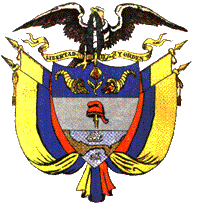 